2019-20 Season Results
(Played-18, Won-3, Draw-4, Lost-11)
(*excludes the Veteran’s Men league results -4 games- which carry over to 2021-22 season)

Friendlies Men: (Played-2, Won-0, Draw-0, Lost-2) | Seniors Men: (Played-8, Won-1, Draw-1, Lost-6)
Ladies: (Played-8, Won-2, Draw-3, Lost-3)
Veterans Men (Results carry over to next season): (Played-4, Won-2, Draw-2, Lost-0)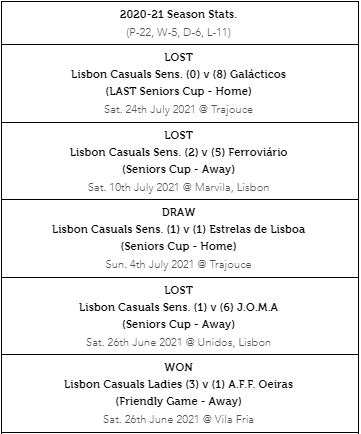 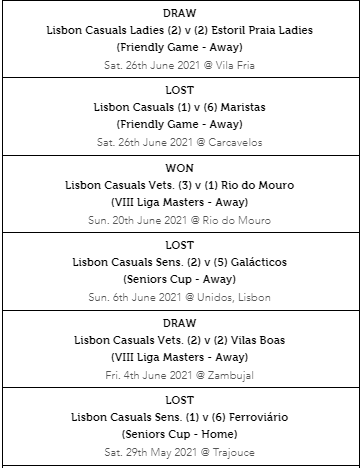 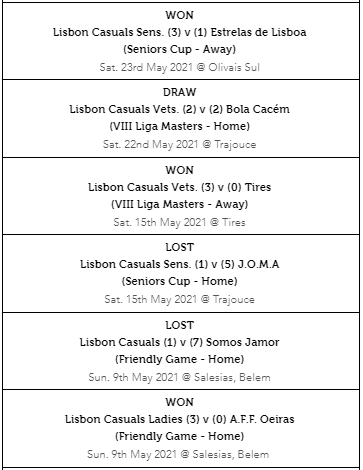 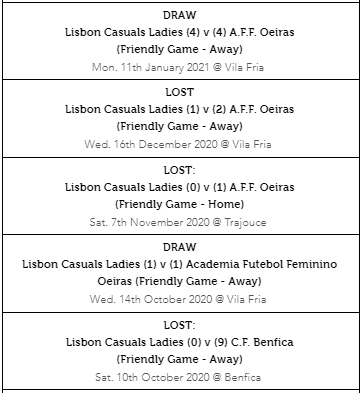 